COFKIPOTREBUJEŠ:VILICOVOLNO ŠKARJE POSTOPEK: 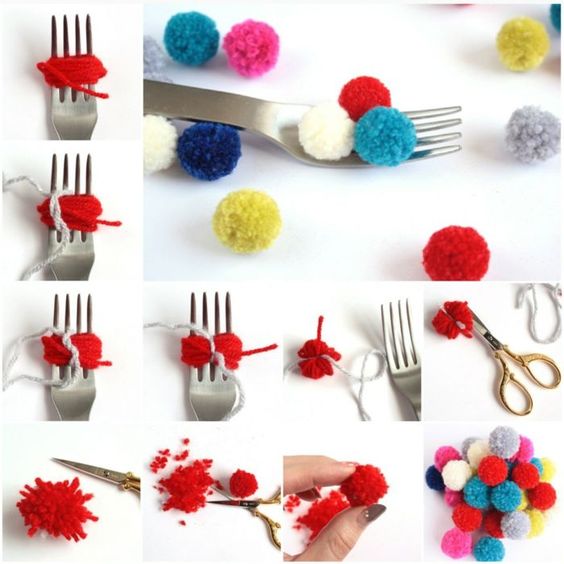 ZA LAŽJO PREDSTAVO SI LAHKO POMAGAŠ TUDI NA POVEZAVI:https://doodleandstitch.com/craft-ideas-for-adults/how-to-make-a-fork-pom-pom